Colgate Primary School Music Learning overview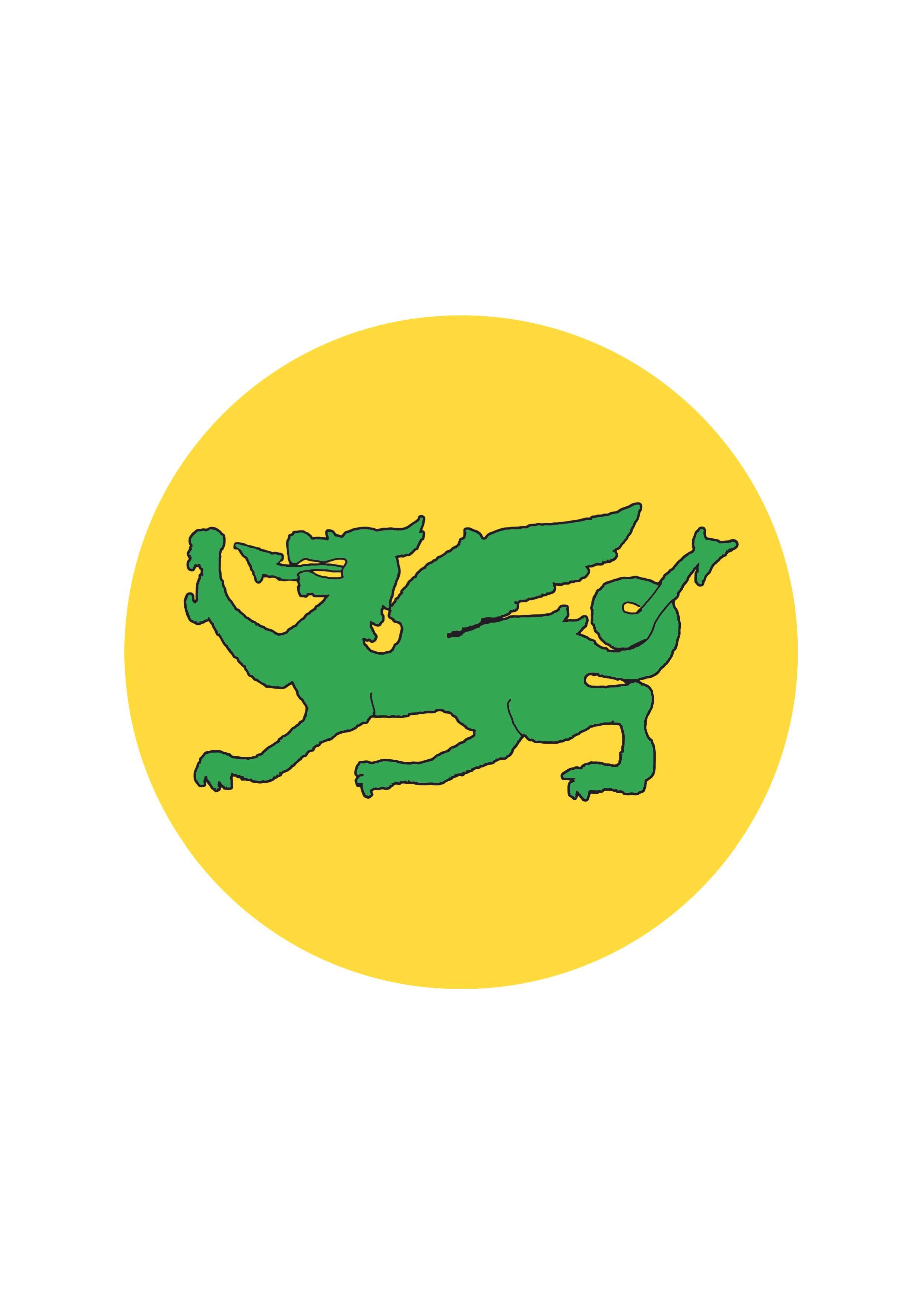 EYFSKS1KS1KS1Lower KS2Lower KS2Lower KS2Upper KS2Upper KS2ThreadYear 1 AppleYear 1 Maple Year 2Year 3Year 4 Oak Year 4 CedarYear 5Year 6Listen and AppraiseELG- Sing a range of well-known nursery rhymes and songs; Perform songs, rhymes, poems and stories with others, and – when appropriate – try to move in time with music.To learn that music can touch your feelings. To enjoy moving to music by dancing, marching, being animals or Pop stars.Charanga game skills;Find the pulse by copying and find different ways to keep the pulse.Copy basic rhythm patterns of single words, building to short phrases from the song/s.Explore high and low using voices and sounds of characters in the songs. Listen to high-pitched and low-pitched sounds on a glockenspiel.To learn how they can enjoy moving to music by dancing, marching, being animals or pop stars.Charanga game skills;Find the pulse and listen to the rhythm and clap back. Start to copy back short rhythmic phrases based on words, with one and two syllables whilst marching to the steady beat.Begin to create rhythms for others to copy.To learn how they can enjoy moving to music by dancing, marching, being animals or pop stars.Charanga game skills;Find the pulse and listen to the rhythm and clap back. Copy back short rhythmic phrases based on words, with one and two syllables whilst marching to the steady beat.Create rhythms for others to copy.Listen and sing back. To learn how they can enjoy moving to music by dancing, marching, being animals or pop stars. To learn how songs can tell a story or describe an idea.Charanga game skills;Find the pulse and Listen to the rhythm and clap back. Copy back short rhythmic phrases based on words, with one and two syllables whilst marching the steady beat.Create rhythms for others to copy.Listen and sing back. Use your voices to copy back using ‘la’, whilst marching the steady beat.Listen and sing back, and some different vocal warm-ups. Use your voices to copy back using ‘la’.To confidently identify and move to the pulse. To think about what the words of a song mean. To take it in turn to discuss how the song makes them feel. Listen carefully and respectfully to other people’s thoughts about the music.Charanga game skills;Clap and say back rhythms.Create your own simple rhythm patterns.Start to lead the class using their simple rhythms.Copy back ‘Listen and sing back’ (no notation) Copy back with instruments, without then with notation. To confidently identify and move to the pulse. To talk about the musical dimensions working together in the Unit songs eg if the song gets louder in the chorus (dynamics). Talk about the music and how it makes them feel. Listen carefully and respectfully to other people’s thoughts about the music.When you talk begin to use musical words.Charanga game skills;Clap and say back rhythms.Create your own simple rhythm patterns.Begin to lead the class using their simple rhythms.Listen and sing back (no notation). Copy back with instruments, without then with notation. To confidently identify and move to the pulse. To talk about the musical dimensions working together in the Unit songs eg if the song gets louder in the chorus (dynamics). Talk about the music and how it makes them feel.Listen carefully and respectfully to other people’s thoughts about the music. When you talk begin to use musical words.Charanga game skills;Clap and say back rhythms.Create your own simple rhythm patterns.Begin to lead the class using their simple rhythms.Listen and sing back (no notation). Copy back with instruments, without then with notation.To identify and move to the pulse with ease.To think about the message of songs.To compare two songs in the same style, talking about what stands out musically in each of them, their similarities and differences.Listen carefully and respectfully to other people’s thoughts about the music.When you talk try to use musical words.To talk about the musical dimensions working together in the Unit songs.Talk about the music and how it makes you feel.Charanga game skills;Find the pulse.Copy back rhythms based on the words of the main song, that include syncopation/off beat. Copy back one-note riffs using simple and syncopated rhythm patterns.Lead the class by inventing rhythms for others to copy back.Copy back two-note riffs by ear and with notation. Question and answer using two different notes.To identify and move to the pulse with ease.To think about the message of songs.To compare two songs in the same style, talking about what stands out musically in each of them, their similarities and differences. Listen carefully and respectfully to other people’s thoughts about the music.Use musical words when talking about the songs. To talk about the musical dimensions working together in the Unit songs. Talk about the music and how it makes you feel, using musical language to describe the music.Charanga game skills;Find the pulse.Copy back rhythms based on the words of the main song, that include syncopation/off beat. Copy back one-note riffs using simple and syncopated rhythm patterns.Lead the class by inventing rhythms for others to copy back.Copy back two or three note riffs by ear and with notation.Question and answer using two or three different notes.Singing To sing along with a pre-recorded song and add actions. To sing along with the backing track. Learn about voices, singing notes of different pitches (high and low). Learn that they can make different types of sounds with their voices – you can rap or say words in rhythm. Learn to start and stop singing when following a leaderLearn about voices, singing notes of different pitches (high and low). Learn that they can make different types of sounds with their voices – you can rap or say words in rhythm. Learn to start and stop singing when following a leader.Learn about voices singing notes of different pitches (high and low).  Learn that they can make different types of sounds with their voices – you can rap (spoken word with rhythm). Learn to find a comfortable singing position. Learn to start and stop singing when following a leader.To sing in unison and in simple two-parts. To demonstrate a good singing posture.To follow a leader when singing.To enjoy exploring singing solo. To sing with awareness of being ‘in tune’. To have an awareness of the pulse internally when singing.To sing in unison and in simple two-parts.To demonstrate a good singing posture. To follow a leader when singing. To enjoy exploring singing solo. To sing with awareness of being ‘in tune’. To rejoin the song if lost.To listen to the group when singing. To sing in unison and in simple two-parts.To demonstrate a good singing posture.To follow a leader when singing.To enjoy exploring singing solo.To sing with awareness of being ‘in tune’.To rejoin the song if lost. To listen to the group when singing. To sing in unison and to sing backing vocals. To enjoy exploring singing solo. To listen to the group when singing.To demonstrate a good singing posture.To follow a leader when singing.To experience rapping and solo singing.To listen to each other and be aware of how you fit into the group.To sing with awareness of being ‘in tune’.To sing in unison and to sing backing vocals. To demonstrate a good singing posture. To follow a leader when singing. To experience rapping and solo singing. To listen to each other and be aware of how you fit into the group. To sing with awareness of being ‘in tune’.PlayingPerform any nursery rhymes or songs adding a simple instrumental part. Treat instruments carefully and with respect. Play a tuned instrumental part with the song they perform. Learn to play an instrumental part that matches their musical challenge, using one of the differentiated parts (a one-note part, a simple part, medium part).Listen to and follow musical instructions from a leaderTreat instruments carefully and with respect. Play a tuned instrumental part with the song they perform. Learn to play an instrumental part that matches their musical challenge, using one of the differentiated parts (a one-note part, a simple part, medium part).Listen to and follow musical instructions from a leader.Treat instruments carefully and with respect.Learn to play a tuned instrumental part that matches their musical challenge, using one of the differentiated parts (a one-note, simple or medium part).Play the part in time with the steady pulse. Listen to and follow musical instructions from a leader.To treat instruments carefully and with respect. Play any one, or all four, differentiated parts on a tuned instrument – a one-note, simple or medium part or the melody of the song, from memory or using notation. To rehearse and perform their part within the context of the Unit song.To listen to and follow musical instructions from a leader.To treat instruments carefully and with respect.Play any one, or all four, differentiated parts on a tuned instrument – a one-note, simple or medium part or the melody of the song from memory or using notation. To rehearse and perform their part within the context of the Unit song.To listen to and follow musical instructions from a leader.To experience leading the playing by making sure everyone plays in the playing section of the song.To treat instruments carefully and with respect.Play any one, or all four, differentiated parts on a tuned instrument – a one-note, simple or medium part or the melody of the song from memory or using notation.To rehearse and perform their part within the context of the Unit song.To listen to and follow musical instructions from a leader.To experience leading the playing by making sure everyone plays in the playing section of the song. Play a musical instrument with the correct technique within the context of the Unit song. Select and learn an instrumental part that matches their musical challenge, using one of the differentiated parts – a one-note, simple or medium part or the melody of the song from memory or using notation.To rehearse and perform their part within the context of the Unit song.To listen to and follow musical instructions from a leader.To lead a rehearsal session. Play a musical instrument with the correct technique within the context of the Unit song. Select and learn an instrumental part that matches their musical challenge, using one of the differentiated parts – a one-note, simple or medium part or the melody of the song from memory or using notation. To rehearse and perform their part within the context of the Unit song. To listen to and follow musical instructions from a leader. To lead a rehearsal session.ImprovisationCharanga challenge skills; Listen and clap back, then listen and clap your own answer (rhythms of words).Use voices and instruments, listen and sing back, then listen and play your own answer using one or two notes.Charanga challenge skills;Listen and clap back, then listen and clap your own answer (rhythms of words).Use voices and instruments, listen and sing back, then listen and play your own answer using one or two notes.Take it in turns to improvise using one or two notes. Charanga challenge skills;Listen and clap back, then listen and clap your own answer (rhythms of words). Use voices and instruments, listen and sing back, then listen and play your own answer using one or two notes. Take it in turns to improvise using one or two notes.Charanga challenge skills;Listen and sing back.Listen and copy back using instruments, using two different notes. Using your instruments, listen and play your own answer using one or two notes.Take it in turns to improvise using one, two or three notes. Charanga challenge skills;Listen and sing back melodic patterns.Listen and copy back using instruments, using two different notes.Using your instruments, listen and play your own answer using one or two notes.Take it in turns to improvise using three different notes.Charanga challenge skills; Listen and sing back melodic patterns.Listen and copy back using instruments, using two different notes.Using your instruments, listen and play your own answer using two different notes.Take it in turns to improvise using three different notes. Charanga challenge skills;Improvise using instruments in the context of a song to be performed.Copy back using instruments using two or three notes.Question and Answer using instruments using two or three notes.Improvise using two or three notes.Charanga challenge skills;Improvise using instruments in the context of a song to be performed.Copy back using instruments using three notes.Question and Answer using instruments using three notes.Improvise using three notes.CompositionHelp to create a simple melody using one, two or three notes. Help to create a simple melody using one, two or three notes. Learn how the notes of the composition can be written down and changed if necessary.Help create three simple melodies with the Units using one, three or five different notes. Learn how the notes of the composition can be written down and changed if necessary.Help create at least one simple melody using one, three or five different notes. Plan and create a section of music that can be performed within the context of the unit song. Talk about how it was created. Listen to and reflect upon the developing composition and make musical decisions about pulse, rhythm, pitch, dynamics and tempo. Record the composition in any way appropriate that recognises the connection between sound and symbol (e.g. graphic/pictorial notation).Help create at least one simple melody using one, three or all five different notes.Plan and create a section of music that can be performed within the context of the unit song.Talk about how it was created.Listen to and reflect upon the developing composition and make musical decisions about pulse, rhythm, pitch, dynamics and tempo.Record the composition in any way appropriate that recognises the connection between sound and symbol (e.g. graphic/pictorial notation). Help create at least one simple melody using one, three or all five different notes.Plan and create a section of music that can be performed within the context of the unit song.Talk about how it was created.Listen to and reflect upon the developing composition and make musical decisions about pulse, rhythm, pitch, dynamics and tempo.Record the composition in any way appropriate that recognises the connection between sound and symbol (e.g. graphic/pictorial notation).Create simple melodies using up to five different notes and simple rhythms that work musically with the style of the Unit song.Explain the keynote or home note and the structure of the melody.Listen to and reflect upon the developing composition and make musical decisions about how the melody connects with the song.Record the composition in any way appropriate that recognises the connection between sound and symbol (e.g. graphic/pictorial notation).Create simple melodies using up to five different notes and simple rhythms that work musically with the style of the Unit song. Explain the keynote or home note and the structure of the melody.Listen to and reflect upon the developing composition and make musical decisions about how the melody connects with the song. Record the composition in any way appropriate that recognises the connection between sound and symbol (e.g. graphic/pictorial notation).Performance Perform any of the nursery rhymes by singing and adding actions or dance. Record the performance to talk about. Choose a song they have learnt from the Scheme and perform it.They can add their ideas to the performance.Record the performance and say how they were feeling about it.Choose a song they have learnt from the Scheme and perform it.They can add their ideas to the performance.Record the performance and say how they were feeling about it.Choose a song they have learnt from the Scheme and perform it.They can add their ideas to the performance. Record the performance and say how they were feeling about it.To choose what to perform and create a programme. To communicate the meaning of the words and clearly articulate them. To talk about the best place to be when performing and how to stand or sit. To record the performance and say how they were feeling, what they were pleased with what they would change and why. To choose what to perform and create a programme. Present a musical performance designed to capture the audience.To communicate the meaning of the words and clearly articulate them.To talk about the best place to be when performing and how to stand or sit. To record the performance and say how they were feeling, what they were pleased with what they would change and why. To choose what to perform and create a programme.Present a musical performance designed to capture the audience.To communicate the meaning of the words and clearly articulate them.To talk about the best place to be when performing and how to stand or sit.To record the performance and say how they were feeling, what they were pleased with what they would change and why. To choose what to perform and create a programme.To communicate the meaning of the words and clearly articulate them.To talk about the venue and how to use it to best effect.To record the performance and compare it to a previous performance.To discuss and talk musically about it – “What went well?” and “It would have been even better if...?”To choose what to perform and create a programme. To communicate the meaning of the words and clearly articulate them. To talk about the venue and how to use it to best effect. To record the performance and compare it to a previous performance. To discuss and talk musically about it – “What went well?” and “It would have been even better if...?”